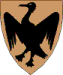   Loppa KommuneLegeerklæringVedlegg til SØKNAD OM PARKERINGSTILLATELSEFOR FORFLYTNINGSHEMMEDE jf. forskrift om parkering for forflytningshemmede	Side 1 av 1PasientenPasientenPasientenPasientenPasientenNavn (etternavn, fornavn)Navn (etternavn, fornavn)Navn (etternavn, fornavn)Navn (etternavn, fornavn)Fødselsdato (6 siffer)AdresseAdressePostnr.PoststedPoststedAdresseAdresseMobilnr.E-postadresseE-postadresseE-postadresseE-postadresseVennligst besvar følgende spørsmål:Vennligst besvar følgende spørsmål:Vennligst besvar følgende spørsmål:Vennligst besvar følgende spørsmål:Årsak til forflytningshemmingen (vennligst forklar ev. medisinske faguttrykk på norsk)Årsak til forflytningshemmingen (vennligst forklar ev. medisinske faguttrykk på norsk)Årsak til forflytningshemmingen (vennligst forklar ev. medisinske faguttrykk på norsk)Årsak til forflytningshemmingen (vennligst forklar ev. medisinske faguttrykk på norsk)Hva er det som gjør at pasienten ikke kan benytte ordinære parkeringsplasser?Hva er det som gjør at pasienten ikke kan benytte ordinære parkeringsplasser?Hva er det som gjør at pasienten ikke kan benytte ordinære parkeringsplasser?Hva er det som gjør at pasienten ikke kan benytte ordinære parkeringsplasser?Pasienten bruker	  Rullestol	  Rullator	  Krykker	  Stokk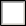 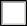 Pasienten bruker	  Rullestol	  Rullator	  Krykker	  StokkPasienten bruker	  Rullestol	  Rullator	  Krykker	  StokkPasienten bruker	  Rullestol	  Rullator	  Krykker	  StokkPasientens gangdistanse- uten hjelpemiddelm- med hjelpemiddelmI hvilken grad vil den generelle tilstand forverres ved stadig å gå denne distansen?I hvilken grad vil den generelle tilstand forverres ved stadig å gå denne distansen?I hvilken grad vil den generelle tilstand forverres ved stadig å gå denne distansen?I hvilken grad vil den generelle tilstand forverres ved stadig å gå denne distansen?Eventuelle andre forhold som kan ha betydning for søknadenEventuelle andre forhold som kan ha betydning for søknadenEventuelle andre forhold som kan ha betydning for søknadenEventuelle andre forhold som kan ha betydning for søknadenPasientens ev. prognose for bedring av forflytningsevnenPasientens ev. prognose for bedring av forflytningsevnenPasientens ev. prognose for bedring av forflytningsevnenPasientens ev. prognose for bedring av forflytningsevnen